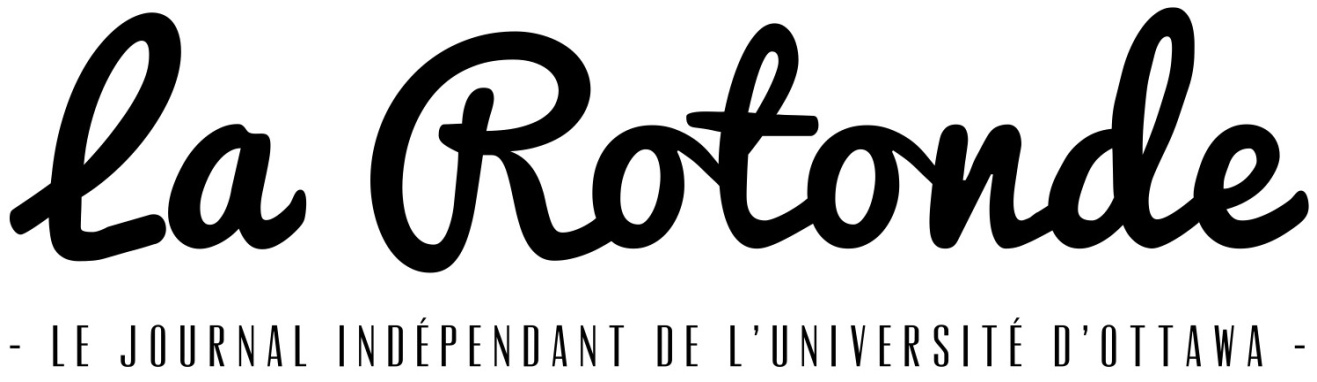 Procès-verbalRéunion du conseil d’administration20 mai 2014Membres présents : Anaïs Elboujdaïni, Jérôme Simon, Louis Jacques, Hélène Labelle, Ayoub Ben Sessi, Simon-Nicolas Grandmaître, Fanta Ly, Justin CsécsNon-membres présents : Mathieu Simard1- Ouverture de la réunion
Proposé par Louis Jacques appuyé par Justin Csécs. Adoptée à l’unanimité.2- Adoption de l’ordre du jour
Proposé par Louis Jacques appuyé par Justin Csécs. Adoptée à l’unanimité.3- Adoption des procès-verbaux de la réunion du 29 avril 2014
Proposé par Hélène Labelle appuyé par Fanta Ly. Adoptée à l’unanimité.4- Nouvels administrateurs 
Mathieu Simard se présente comme nouvel administrateur.
Proposé par Justin Csécs appuyé par Simon-Nicolas Grandmaître. Adopté à l’unanimité.

Discussion sur la candidature de Gabriel Boulianne Gobeil. 
5- Rapport de la direction
Jérôme Simon et Anaïs Elboujdaïni font leur rapport au Conseil d’administration
Points abordés : 
- Les reliures sont envoyées.
- 2 nouveaux fauteuils ont été achetés et acheminés à La Rotonde.
- Le « Forum social des peuples » se tiendra au mois d’août. Si la Rotonde pouvait participer en tant que présentateur dans la section média, ce serait un plus pour la visibilité de la Société La Rotonde. Plus d’informations seront envoyées au Conseil d’administration prochainement et une présentation sera faite à la prochaine réunion.
- Les DG ont rencontré Marc Duval, directeur des services communautaires, dans le but de déménager des locaux de La Rotonde afin d’emménager dans des locaux plus grands et plus adaptés.  
- La bannière « La Rotonde » affichée sur le bâtiment va finalement coûter 500 dollars à la Société.
- Partenariat possible avec TopoOttawa (Revue étudiante portant sur la politique et les sujets internationaux) de la Faculté de Sciences politiques. Les DG vont nous revenir une fois que plus d’informations seront disponibles.
- Il y a de nouveaux signataires. Trois signataires pour les chèques La Rotonde : Julien Imbeau, Léa Robichaud et Louis Jacques seront les trois signataires. 
- Un travail a été fait pour monter trois manuels pour : les nouveaux administrateurs, les nouveaux employés et les nouveaux bénévoles. Il explicitera les tâches et responsabilités de chacun.
- La nouvelle année fiscale est commencée; les DG ont commencé à faire le budget pour les 6 prochains mois. L’année fiscale sera déplacée, telle que votée précédemment, du 1er mai au 31 avril  vers 1 janvier au 31 décembre. 6- ComitésEmbaucheLes entretiens seront finalisés pour le 27 mai 2014. 
Le formulaire d’entretien pour le DG a été complété. Nouveaux postes
Les postes de vidéaste-documentaire, assistant à la direction et livreur de journaux ont été discutés. 
Il a été discuté que le sous-comité « Nouveaux postes » se penche activement sur la création d’un poste de vidéaste-documentaire et qu’une proposition faite par le comité soit prête pour la prochaine réunion avec une description détaillée de tâches et budget.Publicité/promotion
Résumé de la réunion des membres de ce comité: Rendre la Rotonde plus visible sur les réseaux sociaux et au niveau de la technologie.Vidéo-documentaires
Nicholas DuBois, le dessinateur de l’année 2013-14, souhaiterait faire un premier vidéo-documentaire avec Anaïs Elboujdaïni de manière bénévole durant l’été.
Justin Csécs s’ajoute au comité embauche et au comité nouveaux postes.7- Embauche directeur-généralHélène Labelle, Fanta Ly, Justin Csécs appelleront une rencontre avant la fin du mois. Possibilité d’ajouter Anais Elboujdaïni au comité.Une date sera fixée pour les entrevues.8- Majeur médiaProgramme à l’école seconde Franco-Ouest qui offre aux étudiants des cours en rapport à des postes à portée médiatique. Il pourrait y avoir des échanges de bénéfices. Points positifs :
- Visibilité sur le site Web
- Invitation à des conférences journalistiques
- Possibilités de se joindre à des sorties éducatives
- Accès à leurs studios pour utiliser de l’équipementCe que l’école recherche en échange:
- 2 conférences par des employés de La Rotonde
- Les inviter à nos conférences
- Supervision de stage, placement coop en journalisme
Discussion. On pourrait laisser tomber leurs sorties éducatives et/ou l’accès au studio et laisser tomber de notre côté la supervision de stages, placement coop en journalisme. Justin Csécs propose de laisser tomber leurs sorties éducatives et l’accès au studio et laisser tomber de notre côté la supervision de stage (placement coop en journalisme), Hélène Labelle appuie. Adopté à majorité. 9- VariaProposition que le Comité d’embauche soit responsable de la décision d’engager le DG. Louis Jacque propose. Justin Csécs appuie. Adopté à l’unanimité.Simon-Nicolas Grandmaître démissionne du Conseil d’administration.10- Fermeture de la réunion.Louis Jacques propose. Justin Csécs appuie. Adoption à l’unanimité.